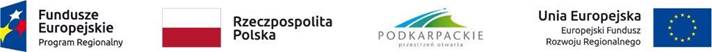 RPO.RC.20.002-PCI 76 "Badania nad technologią otrzymywania polimerów biodegradowalnych z udziałem wybranych makroinicjatorów  wielowodorotlenowych” (F3_76) , umowa nr 01/PRZ/1/DG/PCI/2019.Rzeszów dnia: 2020-05-15Znak sprawy: NA/O/110/2020	 OGŁOSZENIE O UDZIELENIU ZAMÓWIENIA 
Z DZIEDZINY NAUKIPolitechnika RzeszowskaDział Logistyki i Zamówień Publicznych,Al. Powstańców Warszawy 12 ,35-959 RzeszówW wyniku przeprowadzonego postępowania o udzielenie zamówienia na:Dostawa kolumn chromatograficznych, dostawa odczynników chemicznychinformujemy, że w zakończonym postępowaniu udzielono zamówienia Wykonawcy:Nr zadaniaOpis1Dostawa kolumn chromatograficznychHPLC Column, PolarGel-L, 8um, 7,5x300mm (nr kat. 1117-6830)- 2 sztukiHPLC Guard Column, PolarGel-L, 8um, 7,5x50mm (nr kat. 1117-1830)- 1 sztukaCPV: 38432200-4 - Chromatografy 2Dostawa odczynników chemicznych1. tetrahydrofuran (THF) CHRMASOLV plus ?99.9% do HPLC, bez inhibitora, 6x2,5l- 6 op.2. N,N-dimetyloformamid (DMF) CHROMASOLV PLUS ?99.9% do HPLC, 2 x 2,5l- 2 op.3. dimethylsulfoxide-D6 99,5 atom % D, Chemat 00903-100ml- 1 op. 4. N,N-Dimethylformamide-d7, Sigma Aldrich 189979-5X0.5ML- 1 op.5. KBr FT-IR grade, ?99% trace metals basis, Sigma Aldrich 221864-100G- 1 op.CPV: 33696300-8 - Odczynniki chemiczne Zadanie nr: 1 Wybrano ofertę:Perlan Technologies Polska sp. z o.o.Puławska 30302-785 WarszawaCena oferty: 17 081.75 złZadanie nr: 2 Wybrano ofertę:VWR International Sp. z o.o.  Biuro Handlowe Kraków Siedziba Limbowa 5 Gdańsk 80-175Owocowa 630-434 KrakówCena oferty: 3 378.49 złUdzielenie zamówienia  - część 11. Umowa została zawarta w dniu 2020-05-08 r., z Perlan Technologies Polska sp. z o.o., Puławska  303, 02-785 WarszawaUdzielenie zamówienia  - część 21. Umowa została zawarta w dniu 2020-05-08 r., z VWR International Sp. z o.o.  Biuro Handlowe Kraków Siedziba Limbowa 5 Gdańsk 80-175, Owocowa  6, 30-434 Kraków